Watershed and Forest Survey Data Sheet		Time to Return: ______________		Group # _______Reflect: Is the land in good condition to protect water bodies nearby?If you have extra time, choose other poles to visit. Record the name on the pole. Make sure to be back on time!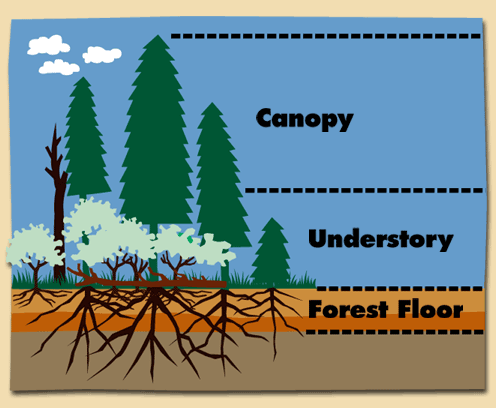 Pole &Name on PoleDescribe the layers of the forest in this area.How many and what kinds of plants do you see?What does the forest floor look like?What resources are available to wildlife like shade, food, shelter, water, etc.?List the wildlife you see (birds, mammals, insects, fish, etc.) or signs of wildlife like scat, tracks, burrows, etc.List signs of human impact like roads, trash, buildings, foot traffic, etc. What possible sources of pollution are nearby like houses, trash, pipes, farms, gardens, lawns, etc.?PoleName on Pole